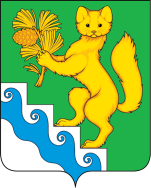 АДМИНИСТРАЦИЯ БОГУЧАНСКОГО РАЙОНАПОСТАНОВЛЕНИЕ08 .11. 2021                             с. Богучаны                                   №  927-пВ соответствии со ст. 179 Бюджетного кодекса Российской Федерации, статьями 7, 43, 47 Устава Богучанского района Красноярского края ПОСТАНОВЛЯЮ: 1. Внести в постановление администрации Богучанского района от 14.10.2019 №1010 –п «Об утверждении перечня  муниципальных программ Богучанского района» следующие изменения: 1.1.  Приложение к постановлению администрации Богучанского района от 14.10.2019 № 1010-п  «Перечень муниципальных программ Богучанского района»  изложить в новой редакции  согласно приложения   к настоящему  постановлению.2. Контроль за исполнением настоящего постановления возложить на заместителя Главы  Богучанского района по экономике и планированию   А.С. Арсеньеву  3. Опубликовать постановление в Официальном вестнике Богучанского района на официальном сайте администрации Богучанского района в информационно-телекоммуникационной сети Интернет - http://boguchansky-raion.ru .4. Постановление вступает в силу в день, следующий за днем его официального опубликования, и применяется к правоотношениям, возникающим при составлении и исполнении районного  бюджета  на 2022 год и плановый период 2023-2024 годов. Глава  Богучанского района			                                  В.Р.Саар      	        О внесении изменений  в  постановление администрации Богучанского района  от 14.10.2019 № 1010-п «Об утверждении перечня  муниципальных программ  Богучанского района»Приложение 
к постановлению администрации Богучанского района
от  "  08      "    ноября    "   2021  №927-пПЕРЕЧЕНЬ
МУНИЦИПАЛЬНЫХ ПРОГРАММ БОГУЧАНСКОГО РАЙОНА № п/пНаименование муниципальной программы Богучанского районаОтветственный исполнитель муниципальной программы Богучанского районаСоисполнители муниципальной программы Богучанского районаПодпрограммы  и отдельные   мероприятия  муниципальной  программы   1"Развитие образования Богучанского района" Управление образования администрации Богучанского района Красноярского краяУправление социальной защиты населения администрации Богучанского района; Администрация Богучанского района;
Муниципальное казенное учреждение  "Муниципальная служба заказчика"; 
 Управление муниципальной собственностью Богучанского района 1. "Развитие дошкольного, общего и дополнительного образования детей".                                          1"Развитие образования Богучанского района" Управление образования администрации Богучанского района Красноярского краяУправление социальной защиты населения администрации Богучанского района; Администрация Богучанского района;
Муниципальное казенное учреждение  "Муниципальная служба заказчика"; 
 Управление муниципальной собственностью Богучанского района 2. "Государственная поддержка детей-сирот, расширение практики применения семейных форм воспитания".                     1"Развитие образования Богучанского района" Управление образования администрации Богучанского района Красноярского краяУправление социальной защиты населения администрации Богучанского района; Администрация Богучанского района;
Муниципальное казенное учреждение  "Муниципальная служба заказчика"; 
 Управление муниципальной собственностью Богучанского района 3."Обеспечение реализации муниципальной программы и прочие мероприятия в области образования"2"Реформирование и модернизация жилищно-коммунального хозяйства и повышение энергетической эффективности" Администрация Богучанского района (отдел лесного хозяйства, жилищной политики, транспорта и связи администрации Богучанского района)Муниципальное казенное учреждение «Муниципальная служба Заказчика»;
Управление муниципальной собственностью Богучанского района;
Управление образования администрации Богучанского района;
Администрация Таежнинского сельсовета;
Финансовое управление администрации Богучанского района;
                                                                                                  МКУ «Управление культуры, физической культуры, спорта и молодежной политики Богучанского района»;
Муниципальное казенное учреждение «Муниципальная пожарная часть №1»1. " Развитие и модернизация объектов коммунальной инфраструктуры на территории Богучанского района".2"Реформирование и модернизация жилищно-коммунального хозяйства и повышение энергетической эффективности" Администрация Богучанского района (отдел лесного хозяйства, жилищной политики, транспорта и связи администрации Богучанского района)Муниципальное казенное учреждение «Муниципальная служба Заказчика»;
Управление муниципальной собственностью Богучанского района;
Управление образования администрации Богучанского района;
Администрация Таежнинского сельсовета;
Финансовое управление администрации Богучанского района;
                                                                                                  МКУ «Управление культуры, физической культуры, спорта и молодежной политики Богучанского района»;
Муниципальное казенное учреждение «Муниципальная пожарная часть №1»2. "Создание условий для безубыточной деятельности  организаций жилищно- коммунального комплекса Богучанского района".2"Реформирование и модернизация жилищно-коммунального хозяйства и повышение энергетической эффективности" Администрация Богучанского района (отдел лесного хозяйства, жилищной политики, транспорта и связи администрации Богучанского района)Муниципальное казенное учреждение «Муниципальная служба Заказчика»;
Управление муниципальной собственностью Богучанского района;
Управление образования администрации Богучанского района;
Администрация Таежнинского сельсовета;
Финансовое управление администрации Богучанского района;
                                                                                                  МКУ «Управление культуры, физической культуры, спорта и молодежной политики Богучанского района»;
Муниципальное казенное учреждение «Муниципальная пожарная часть №1»3. "Организация проведения капитального ремонта общего имущества в многоквартирных домах, расположенных на территории Богучанского района".                 2"Реформирование и модернизация жилищно-коммунального хозяйства и повышение энергетической эффективности" Администрация Богучанского района (отдел лесного хозяйства, жилищной политики, транспорта и связи администрации Богучанского района)Муниципальное казенное учреждение «Муниципальная служба Заказчика»;
Управление муниципальной собственностью Богучанского района;
Управление образования администрации Богучанского района;
Администрация Таежнинского сельсовета;
Финансовое управление администрации Богучанского района;
                                                                                                  МКУ «Управление культуры, физической культуры, спорта и молодежной политики Богучанского района»;
Муниципальное казенное учреждение «Муниципальная пожарная часть №1»4. "Энергосбережение и повышение энергетической эффективности на территории Богучанского района".          2"Реформирование и модернизация жилищно-коммунального хозяйства и повышение энергетической эффективности" Администрация Богучанского района (отдел лесного хозяйства, жилищной политики, транспорта и связи администрации Богучанского района)Муниципальное казенное учреждение «Муниципальная служба Заказчика»;
Управление муниципальной собственностью Богучанского района;
Управление образования администрации Богучанского района;
Администрация Таежнинского сельсовета;
Финансовое управление администрации Богучанского района;
                                                                                                  МКУ «Управление культуры, физической культуры, спорта и молодежной политики Богучанского района»;
Муниципальное казенное учреждение «Муниципальная пожарная часть №1»5. "Реконструкция и капитальный ремонт объектов коммунальной инфраструктуры муниципального образования Богучанский район".                            2"Реформирование и модернизация жилищно-коммунального хозяйства и повышение энергетической эффективности" Администрация Богучанского района (отдел лесного хозяйства, жилищной политики, транспорта и связи администрации Богучанского района)Муниципальное казенное учреждение «Муниципальная служба Заказчика»;
Управление муниципальной собственностью Богучанского района;
Управление образования администрации Богучанского района;
Администрация Таежнинского сельсовета;
Финансовое управление администрации Богучанского района;
                                                                                                  МКУ «Управление культуры, физической культуры, спорта и молодежной политики Богучанского района»;
Муниципальное казенное учреждение «Муниципальная пожарная часть №1»6. "Чистая вода" на территории муниципального образования Богучанский район".                                       2"Реформирование и модернизация жилищно-коммунального хозяйства и повышение энергетической эффективности" Администрация Богучанского района (отдел лесного хозяйства, жилищной политики, транспорта и связи администрации Богучанского района)Муниципальное казенное учреждение «Муниципальная служба Заказчика»;
Управление муниципальной собственностью Богучанского района;
Управление образования администрации Богучанского района;
Администрация Таежнинского сельсовета;
Финансовое управление администрации Богучанского района;
                                                                                                  МКУ «Управление культуры, физической культуры, спорта и молодежной политики Богучанского района»;
Муниципальное казенное учреждение «Муниципальная пожарная часть №1»7. "Развитие информационного общества Богучанского района"                                       3"Защита населения и территорий Богучанского района от чрезвычайных ситуаций природного и техногенного характера" Администрация Богучанского района (отдел по делам ГО, ЧС и пожарной безопасности администрации Богучанского района).Муниципальное казенное учреждение  "Муниципальная пожарная часть  №1";   Управление муниципальной собственностью Богучанского района;                                     Финансовое управление администрации Богучанского района                               1. "Предупреждение и помощь населению района в чрезвычайных ситуациях, а также использование информационно-коммуникационных технологий для обеспечения безопасности неселения района".                                                                             3"Защита населения и территорий Богучанского района от чрезвычайных ситуаций природного и техногенного характера" Администрация Богучанского района (отдел по делам ГО, ЧС и пожарной безопасности администрации Богучанского района).Муниципальное казенное учреждение  "Муниципальная пожарная часть  №1";   Управление муниципальной собственностью Богучанского района;                                     Финансовое управление администрации Богучанского района                               2. "Борьба с пожарами в населенных пунктах Богучанского района".3"Защита населения и территорий Богучанского района от чрезвычайных ситуаций природного и техногенного характера" Администрация Богучанского района (отдел по делам ГО, ЧС и пожарной безопасности администрации Богучанского района).Муниципальное казенное учреждение  "Муниципальная пожарная часть  №1";   Управление муниципальной собственностью Богучанского района;                                     Финансовое управление администрации Богучанского района                               3. "Профилактика терроризма, а так же минимизации и ликвидации последствий его проявлений"4"Развитие культуры" Муниципальное казенное учреждение  "Управление культуры, физической культуры, спорта и молодежной политики Богучанского района"Муниципальное  казенное учреждение "Муниципальная служба Заказчика";  Финансовое управление администрации Богучанского района;                                                          Управление муниципальной собственностью Богучанского района     
                                                                                                                                                                                 1. "Культурное наследие".         4"Развитие культуры" Муниципальное казенное учреждение  "Управление культуры, физической культуры, спорта и молодежной политики Богучанского района"Муниципальное  казенное учреждение "Муниципальная служба Заказчика";  Финансовое управление администрации Богучанского района;                                                          Управление муниципальной собственностью Богучанского района     
                                                                                                                                                                                 2. "Искусство и народное творчество".   4"Развитие культуры" Муниципальное казенное учреждение  "Управление культуры, физической культуры, спорта и молодежной политики Богучанского района"Муниципальное  казенное учреждение "Муниципальная служба Заказчика";  Финансовое управление администрации Богучанского района;                                                          Управление муниципальной собственностью Богучанского района     
                                                                                                                                                                                 3. "Обеспечение условий реализации программы и прочие мероприятия"5"Развитие физической культуры и спорта в Богучанском районе" Муниципальное казенное учреждение "Управление культуры, физичекой культуры, спорта и молодежной политики Богучанского района".Администрация Богучанского района;
Управление образования Богучанского района;
МБУ «ЦС и ДМ»;
Финансовое управление администрации Богучанского района;
Муниципальное казенное учреждение «Муниципальная служба Заказчика»; 
Финансовое управление администрации Богучанского района; Управление муниципальной собственностью Богучанского района1. "Развитие массовой физической культуры и спорта".   5"Развитие физической культуры и спорта в Богучанском районе" Муниципальное казенное учреждение "Управление культуры, физичекой культуры, спорта и молодежной политики Богучанского района".Администрация Богучанского района;
Управление образования Богучанского района;
МБУ «ЦС и ДМ»;
Финансовое управление администрации Богучанского района;
Муниципальное казенное учреждение «Муниципальная служба Заказчика»; 
Финансовое управление администрации Богучанского района; Управление муниципальной собственностью Богучанского района2. "Формирование культуры здорового образа жизни"6"Развитие инвестиционной деятельности, малого и среднего предпринимательства на территории Богучанского района" Администрация Богучанского района (Управление экономики и планирования администрации Богучанского района).Нет.1. "Развитие субъектов малого и среднего предпринимательства в Богучанском районе".     6"Развитие инвестиционной деятельности, малого и среднего предпринимательства на территории Богучанского района" Администрация Богучанского района (Управление экономики и планирования администрации Богучанского района).Нет.2. "Обеспечение реализации муниципальной программы и прочие мероприятия"7"Развитие транспортной системы Богучанского района" Администрация Богучанского района (отдел лесного хозяйства, жилищной политики, транспорта и связи, отдел экономики и планирования администрациии Богучанского района).Управление образования администрации Богучанского района;                                       Управление муниципальной собственности Богучанского района;                        Финансовое управление администрациии Богучанского района;  Администрация Богучанского сельсовета;
Муниципальное казенное учреждение «Муниципальная служба Заказчика»                                                                                                                                                          1. "Дороги Богучанского района". 7"Развитие транспортной системы Богучанского района" Администрация Богучанского района (отдел лесного хозяйства, жилищной политики, транспорта и связи, отдел экономики и планирования администрациии Богучанского района).Управление образования администрации Богучанского района;                                       Управление муниципальной собственности Богучанского района;                        Финансовое управление администрациии Богучанского района;  Администрация Богучанского сельсовета;
Муниципальное казенное учреждение «Муниципальная служба Заказчика»                                                                                                                                                          2. "Развитие транспортного комплекса Богучанского района".                                7"Развитие транспортной системы Богучанского района" Администрация Богучанского района (отдел лесного хозяйства, жилищной политики, транспорта и связи, отдел экономики и планирования администрациии Богучанского района).Управление образования администрации Богучанского района;                                       Управление муниципальной собственности Богучанского района;                        Финансовое управление администрациии Богучанского района;  Администрация Богучанского сельсовета;
Муниципальное казенное учреждение «Муниципальная служба Заказчика»                                                                                                                                                           3. "Безопасность дорожного движения в Богучанском районе"8"Обеспечение доступным и комфортным жильем граждан Богучанского района" Управление муниципальной собственностью Богучанского района.Муниципальное  казенное учреждение "Муниципальная служба Заказчика";     Финансовое управление администрации Богучанского района;              Администрация Богучанского  района.                                            
 1. "Переселение граждан из аварийного жилищного фонда в Богучанском районе".                   8"Обеспечение доступным и комфортным жильем граждан Богучанского района" Управление муниципальной собственностью Богучанского района.Муниципальное  казенное учреждение "Муниципальная служба Заказчика";     Финансовое управление администрации Богучанского района;              Администрация Богучанского  района.                                            
 2. "Строительство объектов коммунальной и транспортной инфраструктуры в муниципальных образованиях Богучанского района с целью развития жилищного строительства".                                      8"Обеспечение доступным и комфортным жильем граждан Богучанского района" Управление муниципальной собственностью Богучанского района.Муниципальное  казенное учреждение "Муниципальная служба Заказчика";     Финансовое управление администрации Богучанского района;              Администрация Богучанского  района.                                            
 3. "Обеспечение жильем работников отраслей бюджетной сферы на территории Богучанского района" .                                                                 8"Обеспечение доступным и комфортным жильем граждан Богучанского района" Управление муниципальной собственностью Богучанского района.Муниципальное  казенное учреждение "Муниципальная служба Заказчика";     Финансовое управление администрации Богучанского района;              Администрация Богучанского  района.                                            
 4. "Осуществление градостроительной деятельности в Богучанском районе" .8"Обеспечение доступным и комфортным жильем граждан Богучанского района" Управление муниципальной собственностью Богучанского района.Муниципальное  казенное учреждение "Муниципальная служба Заказчика";     Финансовое управление администрации Богучанского района;              Администрация Богучанского  района.                                            
 5. "Приобретение жилых помещений работникам бюджетной сферы Богучанского района" 9"Управление муниципальными финансами " Финансовое управление администрациии Богучанского района.Муниципальное  казенное учреждение "Муниципальная служба Заказчика"    
                                      
 1. "Создание условий для эффективного и ответственного управления муниципальными финансами, повышения устойчивости бюджетов муниципальных образований Богучанского района".                                              9"Управление муниципальными финансами " Финансовое управление администрациии Богучанского района.Муниципальное  казенное учреждение "Муниципальная служба Заказчика"    
                                      
 2. "Обеспечение реализации муниципальной программы"10"Молодежь Приангарья" Муниципальное казенное учреждение "Управление культуры, физичекой культуры, спорта и молодежной политики Богучанского района района".Финансовое управление администрациии Богучанского района;                                               Управление муниципальной собственностью Богучанского района                   1. "Вовлечение молодежи Богучанского района в социальную практику".                                                   10"Молодежь Приангарья" Муниципальное казенное учреждение "Управление культуры, физичекой культуры, спорта и молодежной политики Богучанского района района".Финансовое управление администрациии Богучанского района;                                               Управление муниципальной собственностью Богучанского района                   2. "Патриотическое воспитание молодежи Богучанского района".                                                  10"Молодежь Приангарья" Муниципальное казенное учреждение "Управление культуры, физичекой культуры, спорта и молодежной политики Богучанского района района".Финансовое управление администрациии Богучанского района;                                               Управление муниципальной собственностью Богучанского района                   3. "Обеспечение жильем молодых семей в Богучанском районе".                                                          10"Молодежь Приангарья" Муниципальное казенное учреждение "Управление культуры, физичекой культуры, спорта и молодежной политики Богучанского района района".Финансовое управление администрациии Богучанского района;                                               Управление муниципальной собственностью Богучанского района                   4. "Обеспечение реализации муниципальной программы и прочие мероприятия".10"Молодежь Приангарья" Муниципальное казенное учреждение "Управление культуры, физичекой культуры, спорта и молодежной политики Богучанского района района".Финансовое управление администрациии Богучанского района;                                               Управление муниципальной собственностью Богучанского района                   5. "Профилактика правонарушений в Богучанском районе"11«Развитие сельского хозяйства в Богучанском районе» Администрация Богучанского района (управление экономики и планирования администрации Богучанского района).Нет.1. "Поддержка малых форм хозяйствования".                        11«Развитие сельского хозяйства в Богучанском районе» Администрация Богучанского района (управление экономики и планирования администрации Богучанского района).Нет.2. "Устойчивое развитие сельских территорий".        11«Развитие сельского хозяйства в Богучанском районе» Администрация Богучанского района (управление экономики и планирования администрации Богучанского района).Нет.3. "Обеспечение реализации муниципальной программы и прочие мероприятия"12"Охрана окружающей среды"Администрация Богучанского района (отдел лесного хозяйства, жилищной политики, транспорта и связи администрации Богучанского района)Управление муниципальной собственностью Богучанского района; Муниципальное  казенное учреждение "Муниципальная служба Заказчика"                  1."Обращение с отходами на территории Богучанского района".                                                                           12"Охрана окружающей среды"Администрация Богучанского района (отдел лесного хозяйства, жилищной политики, транспорта и связи администрации Богучанского района)Управление муниципальной собственностью Богучанского района; Муниципальное  казенное учреждение "Муниципальная служба Заказчика"                  2."Обращение  с животными без владельцев"13"Содействие развитию гражданского общества в Богучанском районе"Администрация Богучанского района                                                                                                                 Муниципальное казенное учреждение "Управление культуры, физичекой культуры, спорта и молодежной политики Богучанского района"                                                                                                                  1. "Поддержка социально ориентированных некомерческих организаций".13"Содействие развитию гражданского общества в Богучанском районе"Администрация Богучанского района                                                                                                                 Муниципальное казенное учреждение "Управление культуры, физичекой культуры, спорта и молодежной политики Богучанского района"                                                                                                                  2."Обеспечение информационными ресурсами гражданской тематики населения Богучапнского района для решения социальных проблем"